I. TRẮC NGHIỆM (2 điểm): Chọn chữ cái trước câu trả lời đúng.Câu 1: Cho tập hợp A gồm các số tự nhiên nhỏ hơn 3, tập hợp A được viết là             A.           	                 B.   C.                                      D.  Câu 2: Cho số 135 782, chữ số 5 đứng ở hàng nào?Hàng trăm            B. Hàng chục         C. Hàng nghìn        D. Hàng đơn vịCâu 3: Tập hợp các ước của số 18 là:A. Ư(18) = {1; 2; 3; 6; 9; 18}.B. Ư(18) = {1; 2; 3; 6; 13; 18}.C. Ư(18) = {1; 2; 3; 4; 6; 9; 18}.D. Ư(18) = {0; 1; 2; 3; 6; 9; 18}.Câu 4: Số  chia hết cho số nào sau đây?2                               B.3                          C. 5                         D. 2;3 và 5Câu 5: Khẳng định nào sau đây đúng?20 = 0                        B.22.23 = 26              C. 35 : 33 = 32             D.24 = 8 	Câu 6: Trong các số 15; 17;19; 21; 23 có bao nhiêu số là số nguyên tố?      A.4                                B. 3                           C. 2                         D. 1Câu 7:  Trong các hình sau, hình nào là hình tam giác đều?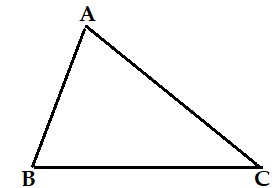 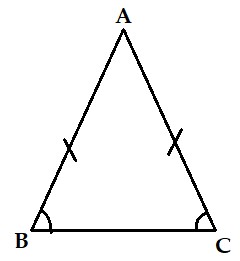 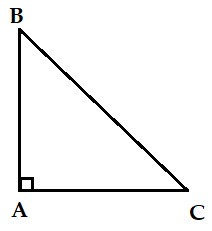 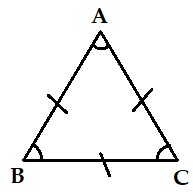         (1).                                    (2).                      (3).                             (4).      A Hình (1).                  B. Hình (2).              C. Hình (3).                 D. Hình (4).   Câu 8: Khẳng định nào sau đây là sai?Trong hình chữ nhật, hai đường chéo vuông góc với nhau.Trong hình thoi, hai đường chéo vuông góc với nhau.Trong hình bình hành, hai đường chéo cắt nhau tại trung điểm mỗi đường.Trong hình thang cân, hai đường chéo bằng nhau.II. TỰ LUẬN (8,0 điểm)Bài 1(2,0 điểm): Thực hiện phép tính.a) b) c) Bài 2(2,0 điểm): Tìm số tự nhiên x, biết. a) b) c) Bài 3(2,0 điểm): Bác Tư trồng lúa trên một thửa ruộng hình chữ nhật có chiều dài bằng 35m và chiều rộng bằng 14m.	a) Tính chu vi và diện tích thửa ruộng đó.	b)  Biết cứ 1 mét vuông người ta thu hoạch được 6 kg thóc. Hỏi cả thửa ruộng người ta thu hoạch được bao nhiêu tạ thóc?Bài 4(1,5 điểm): Bố có 30 miếng bánh muốn chia đều vào các đĩa. Hỏi có bao nhiêu cách chia số miếng bánh của bố vào các đĩa, khi đó mỗi đĩa có bao nhiêu miếng bánh. Biết rằng số đĩa lớn hơn 5 và nhỏ hơn 15.Bài 5(0,5 điểm): Cho . Giải thích tại sao B chia hết cho 8?Lưu ý học sinh không làm bài vào đề thiHƯỚNG DẪN CHẤM ĐỀ KIỂM TRA GIỮA HỌC KÌ I. NĂM HỌC 2022 – 2023(Đề 1)TRẮC NGHIỆMTỰ LUẬN           Năm học 2022 - 2023                     Đề 1ĐỀ  KIỂM TRA GIỮA HỌC KÌ IMÔN TOÁN 6Thời gian: 90 phútCâu 1Câu 2Câu 3Câu 4Câu 5Câu 6Câu 7Câu 8CCAACBDABài 1ÝĐáp ánĐiểm2,0 đa) 0,5 đ0,252,0 đ= 370,252,0 đChú ý: HS có cách trình bày khác đúng, cho điểm tối đa.2,0 đb) 0,75 đ0,252,0 đ0,252,0 đc) 0,75 đ0,252,0 đc) 0,75 đ0,252,0 đc) 0,75 đ0,252,0 đc) 0,75 đ0,25Bài 22,0 đa) 0,5 đ0,25a) 0,5 đ.  KL...0,25b) 0.75 đ0,25b) 0.75 đ0,25b) 0.75 đ. KL:...0,25c) 0,75đ0,250,25. KL:....0,25Bài 3ÝÝĐáp ánĐiểm1,5đ1,5đChu vi thửa ruộng hình chữ nhật là:Chú ý: Học sinh ghi đúng công thức được 0,25đ. Tính đúng được 0,5đChu vi thửa ruộng hình chữ nhật là:Chú ý: Học sinh ghi đúng công thức được 0,25đ. Tính đúng được 0,5đ0,751,5đ1,5đDiện tích thửa ruộng hình chữ nhật là:Chú ý: Học sinh ghi đúng công thức được 0,25đ. Tính đúng được 0,5đDiện tích thửa ruộng hình chữ nhật là:Chú ý: Học sinh ghi đúng công thức được 0,25đ. Tính đúng được 0,5đ0,752)0,5đ2)0,5đ Cả thửa ruộng người ta thu hoạch được số kg thóc là: Cả thửa ruộng người ta thu hoạch được số kg thóc là:0,252)0,5đ2)0,5đĐổi Đổi 0,252)0,5đ2)0,5đBài 42 đ2 đGọi số đĩa là x với điều kiện 5 < x < 15 0,25Bài 42 đ2 đTa có: 30 chia hết cho x => x thuộc Ư (30)0,25Bài 42 đ2 đƯ(30) = {1;2;3;5;6;10;15;30} kết hợp đk0,25Bài 42 đ2 đx  {6;10}0,25Bài 42 đ2 đVậy có 2 cách chia bánh thỏa mãn điều kiện đề bài0,25Bài 42 đ2 đ0,75Bài 50,5đ0,5đ0,250,25